Title I, Part A Parent and Family Engagement Newsletter Template InstructionsBackgroundEngaging families as full partners in the education of their children is a cornerstone of the Every Student Succeeds Act (ESSA). Relevant, clear, and regular communication establishes a solid foundation for effective parent and family engagement. Local Educational Agencies (LEAs) and schools have an obligation to distribute information to the parents/guardians of students who receive services through a Title I, Part A program. Here are examples of some key notification requirements: Provide opportunities for families to be actively involved in the planning, implementation, and review of the Title I, Part A program.Maintain written Title I, Part A Parent and Family Engagement school and LEA policies that are developed and annually re-evaluated with, agreed upon, and distributed to parents of participating students. Effectively communicate with multilingual families in their native language whenever possible, utilizing interpreters when needed, to ensure effective outreach and engagement. InstructionsThis newsletter template outlines key notification requirements associated with implementation of Title I, Part A Programs. This list does not contain all requirements, such as consultation, collaboration, technical assistance, training, and other kinds of direct and indirect communication that occur among school, LEA staff, and the families and students they serve. The following key notification requirements are included:Title I, Part A Annual Title I, Part A MeetingParent and Family Engagement Policy and Plan (LEA and School Level)Annual Evaluation of Parent and Family Engagement Program and ServicesLEA and School Report Card The National Assessment of Educational Progress (NAEP)Citizen Complaint ProcessParents’ Right to Know: Teacher and Paraprofessional QualificationsIf Applicable, Parent and Family Outreach of Multilingual Students ResourcesNotification requirement list: Title I, Part A, Parent Notification Requirements for Districts and Schools | OSPI (www.k12.wa.us).Title I, Part A Meeting notification templates in several languages.  Sample surveys to solicit input about program services, family engagement activities and funding.Title I, Part A survey templates: Parent and Family Engagement Annual Evalulation | OSPI (www.k12.wa.us)Multilingual Program surveys at Family Feedback Surveys: Multilingual Family Communication Templates | OSPI (www.k12.wa.us).The PFE Budget Survey sample, may be used to solicit parent feedback about Parent and Family Engagement funding.Letter templates: Teacher/Para Qualifications Templates | Notice of Limited State Certification & LicensureLEA or School Name Title I, Part A 부모 및 가족 참여뉴스레터(Month/Year)Title I, Part A의 목적은모든 아이들이 양질의 교육을 받고 각 주에서 요구하는 까다로운 학업 기준에 맞춰 높은 학업 성적을 거둘 수 있는 공정하고 공평하며 중요한 기회를 얻게 하는 것입니다. 이 뉴스레터는 Title I, Part A 프로그램 소통 요구사항에 대한 필수 정보를 제공하기 위해 작성되었습니다. Title I, Part A 활동이나 자녀가 다니는 학교에서 진행하는 학부모 참여에 대한 자세한 정보를 원하시면 교장에게 연락하십시오 Title I, Part A 학교 목록을 보시려면 HERE를 클릭하십시오. 부모 및 가족 참여 정책 LEA’s Name | School Name은(는) 학생의 학업 성과를 향상시키기 위한 부모 및 가족 참여 정책을 수립하였습니다. 이 정책은 의미있는 가족 참여를 이끌어내기 위한 LEA | School의 목표를 설명하고 Title I 학교와 학부모 간 협력 관계를 강화하기 위한 전략과 자원을 제공합니다. 이 정책은 저희가 아동의 교육에 그 가족을 참여시키기 위해 열심히 노력하고 있으며 Title I, Part A Schools | Our School 에게 District's | School’s 학업 목표와 일치하는 효과적인 가족 참여 전략을 이행할 수 있는 권한을 부여하기 위해 최선을 다하고 있음을 보여줍니다.LEA's | School Name 정책을 보시려면 링크를 클릭하십시오. 보고서 카드 요약 보고서 카드는 Link to LEA’s Report Card에서 확인하실 수 있습니다. 자녀분이 다니는 학교가 주 평가에서 어떤 성적을 거두었는지 알고 싶으십니까? 학교간 학생 수행 평가 성적은 어떻습니까? 보고서 카드에는 시험 결과뿐 아니라 교육구와 학교에 대한 다른 통계 자료에 대한 정보도 포함되어 있습니다. LEA Name에 대한 결과를 찾으려면, 검색창에 LEA Name을 입력하고 이동(go)을 누르십시오. 귀하 자녀의 학교에 대한 결과를 찾으려면 그 지시를 따라서 LEA Name(으)로 이동한 다음 드롭다운 메뉴에서 Your School's Name을 찾으십시오. NAEP 주별 결과 전국교육성취도평가(National Assessment of Educational Progress, NAEP)는 미국 학생들이 다양한 학과 영역에서 습득한 지식과 능력이 무엇인지를 보여주는 유일한 전국 단위의 지속 평가제입니다. 2003년부터 미국 주들은 4학년과 8학년 수학과 읽기 NAEP 평가에 참여해야 합니다. 이 결과들은 2년마다 한 번씩 보고됩니다. Title I, Part A | 프로그램권리 | 혜택 | 재정지원Your School’s Name은(는) Title I, Part A 프로그램에 따른 권리와 혜택을 학부모에게 알리기 위해 매년 초에 연례 회의를 개최합니다. 이 회의에서 저희는 우리 학교의 프로그램에 대해 설명하고 자녀 교육에 있어 부모와 가족 참여의 중요성을 강조하며 필요하다면 PFE 예산 지출에 대한 의견을 부탁드립니다. 아래의 세션 중에서 선택해주십시오.가상 세션: 날짜 및 시간: Enter Date and Time | 링크: Enter Link직접 대면 세션:날짜: Enter Date 시간: Enter Time위치: Enter Location여기에서 더 많은 정보를 얻으십시오.Contact Information연간 평가LEA | School Name은(는) 연말에 우리 학부모 및 가족 참여 프로그램의 내용과 효율성에 대한 연례 평가를 실시합니다. 이 연례 평가의 목적은 Title I, Part A 프로그램과 서비스의 품질을 향상시키는 것입니다. 저희는 이러한 연례 평가의 결과를 이용해 우리 프로그램의 효율성을 증대시키기 위한 새로운 전략을 수립합니다. 연말이 되기 전에 설문조사 작성을 요구하는 안내문이 학부모들에게 발송됩니다. Enter Link to Surveys에서 설문조사를 작성해주심으로써 저희 프로그램의 향상에 기여해주십시오. 일대일보다 개인적인 대화를 원하신다면, Staff Name이름과의 일대일 면담 일정을 잡으십시오. 직원들은 여러분의 경험을 귀 기울여 듣고 피드백을 얻고자 합니다. Staff Name에게 Contact Information로 문의하셔서 편하신 때로 면담 일정을 잡으시기 바랍니다.다국어 가정 귀하의 정보는 저희에게 매우 유용합니다! 저희는 LEA's | School Name에 다니는 다국어 학생들에 대한 지원을 개선하기 위해 열심히 노력하고 있으며, 이를 위해 여러분의 도움이 필요합니다. 저희의 간단한 설문조사에 잠시 시간을 내서 의견과 제안을 제공해주시기 부탁드립니다. 여러분의 피드백은 익명과 기밀로 유지되며, 언어 지원, 문화적 고려사항, 지역사회 참여를 향상시키려는 저희의 노력에 영향을 미칠 것입니다. 우리 모든 학생들에게 포용적이고 지원적인 교육 환경을 조성하기 위해서는 동반자로서 여러분의 협력이 매우 중요합니다. 이 설문조사는 다국어로 이용할 수 있습니다. 설문조사에 접근하시려면 여기를 클릭하십시오. Insert Survey Link or Link to Surveys. 교사 및 보조교육자(Paraeducator) 자격 정보를 요청할 수 있는 학부모 권리모든 학부모와 보호자는 자녀의 교실 수입을 담당하는 교사의 전문가 자격에 관한 정보를 요청할 권리가 있습니다. 이 정보를 요청하시면 교육구 또는 학교가 가능한 빠른 시일 내에 다음과 같은 정보를 귀하에게 제공해드립니다. 교사가 현재 학년과 과목에서 수업을 가르칠 수 있는 주 면허 요건을 충족했는지.교사가 주 면허 요건이 무시될 수 밖에 없는 비상 상황에서 가르치고 있는지.교사의 대학 학위 취득 전공 유형과 대학원 학위나 준석사 학위 취득 학문 분야.귀하의 자녀가 교육지원전문가로부터 Title I 서비스를 받고 있는지, 만약 그렇다면 그 교육지원전문가가 모든 학생 성공 법(Every Student Succeeds Act)의 주/연방 요건을 충족했는지.이 정보 또는 보조교육자 자격 정보를 요청하시려면, Name | Phone Number | Email에 연락해주십시오.시민 불만 처리 절차저희는 학부모와 공립 학교에게 학교 프로그램이나 학생 교육에 대한 의견 차이나 문제점이 있으면 함께 협력해서 해결해나가도록 권고하고 있습니다. OSPI에게 불만을 제기하기 전에 다음과 같은 절차를 따르셔야 합니다. District’s Name 불만처리절차를 먼저 따르십시오. Link to Local Complaint Process Here. 지역 불만처리절차의 결과에 만족하지 않으시고 Title I, Part A와 같은 연방 프로그램에 적용되는 법이 위반되었다고 생각하시는 분은 OSPI에 불만을 제기할 권리가 있습니다. 자세한 정보를 원하시면 다음 웹사이트를 참조하십시오. 시민 불만-연방 프로그램 | OSPI (www.k12.wa.us) 연락처 정보LEA Title I, Part A 지도부 직원들의 이름 또는 교장의 이름: Enter Name 이메일: Enter Email Address전화번호: Enter Phone Number온라인 또는 오프라인 시간: Enter Dates and Links웹에서 저희를 찾으세요!가정에서 자녀 교육에 도움이 될만한 전략을 알아보고 추가 문서를 검토하고 자료를 찾고 의견을 남기시려면 Enter LEA or School Website Link에서 저희 LEA | School에 대해 자세히 알아보십시오.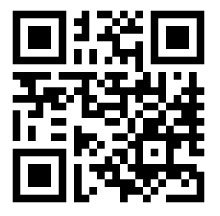 Replace with your LEA’s or School’s scan code.스마트폰이나 태블릿으로 코드를 스캔해서 Enter LEA’s or School name 웹사이트의 가족 참여 정보에 접근하십시오.